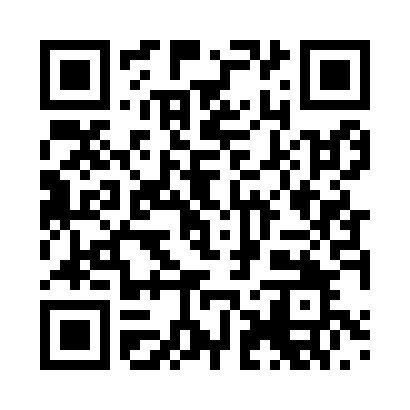 Prayer times for Triglitz, GermanyWed 1 May 2024 - Fri 31 May 2024High Latitude Method: Angle Based RulePrayer Calculation Method: Muslim World LeagueAsar Calculation Method: ShafiPrayer times provided by https://www.salahtimes.comDateDayFajrSunriseDhuhrAsrMaghribIsha1Wed2:565:371:095:138:4111:122Thu2:555:351:095:148:4311:143Fri2:555:331:085:158:4511:144Sat2:545:311:085:158:4611:155Sun2:535:291:085:168:4811:166Mon2:525:271:085:178:5011:177Tue2:515:261:085:188:5211:178Wed2:515:241:085:188:5311:189Thu2:505:221:085:198:5511:1910Fri2:495:201:085:208:5711:1911Sat2:485:181:085:208:5811:2012Sun2:485:171:085:219:0011:2113Mon2:475:151:085:229:0211:2214Tue2:465:131:085:229:0311:2215Wed2:465:121:085:239:0511:2316Thu2:455:101:085:249:0711:2417Fri2:445:091:085:249:0811:2418Sat2:445:071:085:259:1011:2519Sun2:435:061:085:259:1111:2620Mon2:435:041:085:269:1311:2621Tue2:425:031:085:279:1411:2722Wed2:425:011:085:279:1611:2823Thu2:415:001:085:289:1711:2824Fri2:414:591:095:289:1911:2925Sat2:404:581:095:299:2011:3026Sun2:404:571:095:309:2111:3027Mon2:404:551:095:309:2311:3128Tue2:394:541:095:319:2411:3229Wed2:394:531:095:319:2511:3230Thu2:394:521:095:329:2711:3331Fri2:384:511:095:329:2811:34